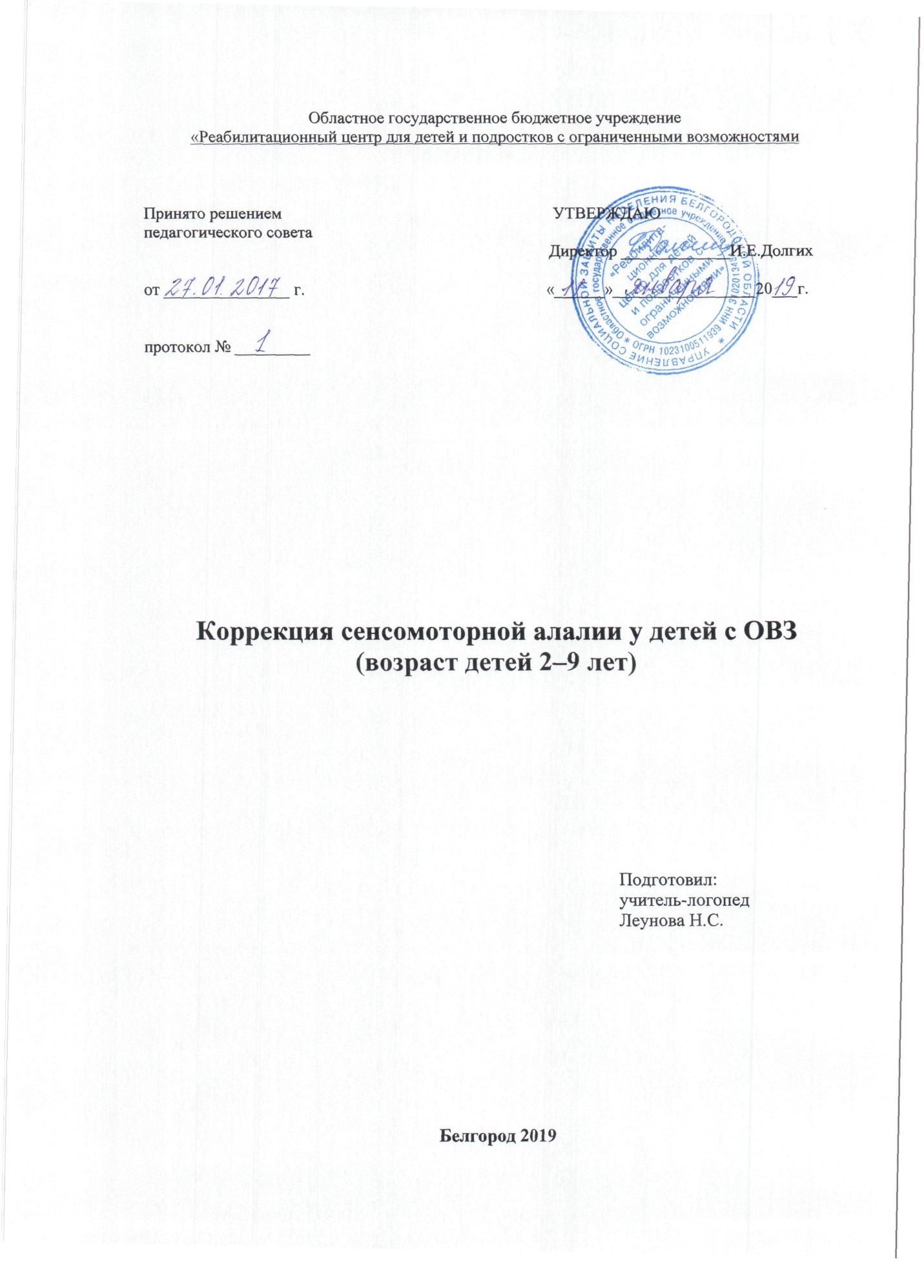 Пояснительная записка.          Алалия – это отсутствие или недоразвитие речи вследствие орга-нического поражения речевых зон коры головного мозга во внутриутробном или раннем периоде развития ребёнка. Алалия – не просто временная функциональная задержка речевого развития. Весь процесс становления ре-чи при этом нарушении проходит в условиях патологического состояния центральной нервной системы.          При алалии или задержанном развитии речи в основе логопедической работы находится формирование языковой системы ребёнка, то есть всех компонентов речи: фонетико-фонематической и лексико-грамматической сторон. Сначала необходимо создать условия для речевой коммуникации, сделать эту коммуникацию привлекательной для ребёнка, создавать ситуацию успеха в овладении языком.          Количество детей, страдающих сенсомоторной алалией, с каждым го-дом увеличивается. Без специальной коррекционной работы эти дети или вообще  не будут говорить, если снижен интеллект и не развиты высшие пси-хические функции, или заговорят очень поздно, но при этом языковая систе-ма не будет сформирована полностью, а соответственно дети не смогут успешно обучаться в школе и становиться полноправными, социально адап-тированными членами общества.          Следует отметить, что в ОГБУ «Реабилитационный центр для детей и подростков с ограниченными возможностями» часто поступают дети до-школьного возраста, находящиеся либо на I уровне речевого развития (Речь представлена произношением нескольких общеупотребительных слов и звукоподражаний), либо на II уровне (Ребёнок произносит простые предло-жения из 2-4 слов, пользуется более широким словарным запасом), либо на III уровне речевого развития (Развёрнутая речь с элементами фонетического и лексико-грамматического недоразвития).         Формирование языковой системы при норме происходит в течение 6,5-7 лет, то есть с первого дня жизни. При алалии речь нужно сформировать в течение двух-шести лет в зависимости от уровня речевого развития ребёнка, это при  условии, что логопедические занятия проводятся 3-4 раза в неделю в период пребывания ребёнка в центре и полученные знания, умения закреп-ляются родителями дома.          Отличительными особенностями данной дополнительной образова-тельной программы является её деление на несколько этапов, что связано с пребыванием ребёнка в центре  и прохождением курса реабилитации мини-мум 2 раза в год.           В реализации дополнительной образовательной программы участвуют дети в возрасте от двух до девяти лет. Срок реализации данной программы – 3-6 лет, конкретный срок определяется для каждого ребёнка  в зависимости от уровня речевого развития в начале коррекции и от частоты прохождения курсов реабилитации.          Форма занятий индивидуальная. Занятия проводятся 3-4 раза в неделю в течение всего пребывания ребёнка в центре.           Целью данной программы является формирование языковой системы ребёнка, а именно звукопроизношения, фонематического слуха и восприя- тия, лексики и грамматики языка.           В работе с детьми с I уровнем речевого развития главными задачами являются следующие.          1. Развитие понимания речи.          2. Развитие активной подражательной деятельности в виде произно-шения любых звуковых сочетаний.          3. Развитие внимания и памяти.            Активную речь формируют постепенно, на основе понимания слыши-мой речи. Основная задача на первых этапах обучения – научить разговор-ной речи по поводу знакомых событий и подвести к несложным описаниям предмета, явления, события.          Вначале происходит односторонний разговор, когда речью пользуется учитель, а ученик отвечает на речь действием, выполнением заданий или другой какой-либо реакцией, указывающей на понимание сказанного.           С накоплением словаря, пусть даже элементарного, необходимо, чтобы дети включались в беседу, в которой слова и элементарные фразы могут дополняться жестами или действиями. Постепенно объём разговорной речи расширяется, но развитие устной речи будет продвигаться только в случае специальной работы над словом, грамматическим строем, произношением и звуковым анализом.          Главными задачами работы с детьми, имеющими II уровень речевого развития, являются:          1. Обогащение и уточнение словарного запаса;          2. Развитие фонематического восприятия и слуха;          3. Различение уже имеющихся грамматических форм, и формирование тех грамматических форм, которыми ребёнок ещё не овладел;          4. Дальнейшее развитие восприятия, внимания, памяти.          Задачами коррекционного обучения детей с III уровнем речевого развития являются:          а) дальнейшее совершенствование связной речи, практическое усвое-ние лексических и грамматических средств языка;          б) формирование правильного произношения: воспитание артикуляци-онных навыков, фонетической стороны речи, слоговой структуры и фонема-тического восприятия;         в) подготовка к обучению грамоте и овладение элементами грамоты.         Логопедическая работа строится с учётом ряда принципов.         1. Формирование мотивации к развитию лингвистических способностей, когда ребёнку демонстрируются преимущества владения речью.         2.  Поощрение стремления детей к совершенствованию речи.         3. Формирование всех компонентов языка в процессе доступных ребё-ку форм общения и видов деятельности.         4.  Формирование речи с учётом современных представлений о процес-сах восприятия и порождения речевого высказывания. Этот принцип предпо-лагает первостепенную отработку семантического уровня речи, далее – язы-кового и затем – произношения.         5. Формирование речи в связи с развитием всей психической деятель-ности ребёнка.         6. Взаимодействие с родителями, когда родители информируются о состоянии речи ребёнка, задачах текущей работы и используемых приёмах работы.         В результате проведенной коррекционной работы у ребёнка должно быть сформировано:          - Понимание речи в полном объёме или в достаточной степени, если нарушение речи вторично;          - Достаточный словарный запас, соответствующий уровню психичес-кого развития ребёнка;          - Правильное произношение и различение всех звуков речи;          - Все грамматические формы и категории;          - Умение грамматически и семантически правильно выражать свои мысли, а также составлять небольшой рассказ из 3-5 предложений.          Способом определения результативности является беседа с ребёнком и сопровождающим его взрослым, тестовые задания.          Итоги реализации дополнительной образовательной программы подво-дятся в конце каждого курса реабилитации ребёнка в центре.Учебно-тематический планОрганизация коррекционно-логопедического процесса           Организация коррекционного процесса представляет собой поэтапную работу по формированию языковой системы:УровеньРечевогоразвитияЭтапыЗадачиПриёмыКоличество часовIПервый этап обучения -однословное предложение. Предложение из аморфных слов-корней.Вызвать подражатель- ную деятельность де-тей в форме любых звуковых проявлений. Расширить объём по-нимания речи.Развивать внимание и память. Простые фразы-об-ращения к ребёнку (покажи…, прине-си…,положи…, дай…  отнеси, возьми… и т.п.)Более сложные воп-росы-обращения (Подойди ко мне и дай мне машинку.  и т.д.)Рассматривание картинок и беседа по ним.Различение слов, близких по ситуа-ции, звучанию. Называние: а)окру-жающих близких, родственников; б)имена детей; в)приказания (дай, иди, на); г)крики зверей, птиц; д)зву-чащие игрушки.IIВторой этап обучения - первые фор-мы слов.Третий этап обучения – двусоставное предложение.Научить детей прави-льно строить двухслов ные предложения ти-па: а)обращение+ по-веление; б)повеление +название предмета.Заучить отдельные обиходные словосо-четания. Научить  выделять гласный звук в звуко-вом ряду. Произно-сить ударный слог слова. Расширить объём по-нимания чужой речи.Обогащать словарный запас. Развивать фонемати-ческое восприятие и слух.Развивать внимание и память.Научить грамматичес-ки правильно строить предложения типа: именительный падеж существительного+ со-гласованный глагол 3-го лица настоящего времени.Воспроизводить рит-мико-слоговую струк-туру трёхсложных слов с правильным произ-ношением ударных и безударных гласных (кроме звука ы). Продолжить работу по различению грамма-тических форм слов.Закрепление навы-ков употребления глаголов повели-тельного наклоне-ния и их преобразо-вания в глаголы 3-го лица единственного числа настоящего времени.Формирование на-выков практическо-го употребления в речи: а) категории числа существитель-ных; б )категории глаголов; в) катего-рии падежа.Формирование на-выков составления двухсловных и трёх- словных предложе-ний. IIIЧетвёртый этап обучения – предложе-ния из не-скольких слов.Научить детей грамма-тически правильно строить предложения из 3-5 слов. Научить первоначаль-ному самостоятельно-му словоизменению некоторых существи-тельных и глаголов. Сформировать прос-тейшие навыки связ-ной речи.Расширение объёма предложений.Составление пред-ложений с опорой на: а) предметные картинки; б)задан-ные вопросы.Составление расска-зов по сюжетной картинке, по серии картин, рассказов-описаний (3-5 пред-ложений).Развитие слухового восприятия.